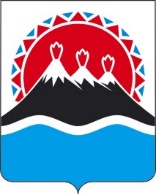 МИНИСТЕРСТВО ФИНАНСОВКАМЧАТСКОГО КРАЯПРИКАЗВ соответствии с пунктом 4 статьи 47.2, статьей 160.1 Бюджетного кодекса Российской Федерации, постановлением Правительства Российской Федерации от 06.05.2016 № 393 «Об общих требованиях к порядку принятия решений о признании безнадежной к взысканию задолженности по платежам в бюджеты бюджетной системы Российской Федерации»ПРИКАЗЫВАЮ:Утвердить Порядок принятия решений о признании безнадежной к взысканию задолженности по платежам в бюджеты бюджетной системы Российской Федерации согласно приложению к настоящему приказу.Настоящий приказ вступает в силу после дня его подписания.Приложение к приказу                                                                Министерства финансов Камчатского края                                                         Порядокпринятия решений о признании безнадежной к взысканию задолженности по платежам в бюджеты бюджетной системы Российской Федерации 1. Настоящий Порядок определяет правила и условия принятия решений о признании безнадежной к взысканию задолженности по платежам в бюджеты бюджетной системы Российской Федерации.2. Основаниями для принятия решений о признании безнадежной к взысканию задолженности по платежам в бюджеты бюджетной системы Российской Федерации являются:а) смерть физического лица - плательщика платежей в бюджеты бюджетной системы Российской Федерации или объявление его умершим в порядке, установленном гражданским процессуальным законодательством Российской Федерации;б) признание банкротом индивидуального предпринимателя - плательщика платежей в бюджет в соответствии с Федеральным законом от 26.10.2002              № 127-ФЗ «О несостоятельности (банкротстве)» (далее - Федеральный закон          № 127-ФЗ) - в части задолженности по платежам в бюджеты бюджетной системы Российской Федерации, не погашенной по причине недостаточности имущества должника;в) признание банкротом гражданина, не являющегося индивидуальным предпринимателем, в соответствии с Федеральным законом № 127-ФЗ - в части задолженности по платежам в бюджеты бюджетной системы Российской Федерации, не погашенной после завершения расчетов с кредиторами в соответствии с указанным Федеральным законом;г) ликвидация организации - плательщика платежей в бюджеты бюджетной системы Российской Федерации, не погашенной по причине недостаточности имущества организации и (или) невозможности ее погашения учредителями (участниками) указанной организации в пределах и порядке, которые установлены законодательством Российской Федерации;д) применение актов об амнистии или о помиловании в отношении осужденных к наказанию в виде штрафа или принятия судом решения, в соответствии с которым администратор доходов бюджета утрачивает возможность взыскания задолженности по платежам в бюджеты бюджетной системы Российской Федерации;е) вынесение судебным приставом-исполнителем постановления об окончании исполнительного производства и о возвращении взыскателю исполнительного документа по основанию, предусмотренному пунктом 3 или 4 части 1 статьи 46 Федерального закона от 02.10.2007 № 229-ФЗ «Об исполнительном производстве» (далее - Федеральный закон № 229-ФЗ), если с даты образования задолженности по платежам в бюджеты бюджетной системы Российской Федерации прошло более пяти лет, в следующих случаях:- размер задолженности не превышает размера требований к должнику, установленного законодательством Российской Федерации о несостоятельности (банкротстве) для возбуждения производства по делу о банкротстве;- судом возвращено заявление о признании плательщика платежей в бюджеты бюджетной системы Российской Федерации банкротом или прекращено производство по делу о банкротстве в связи с отсутствием средств, достаточных для возмещения судебных расходов на проведение процедур, применяемых в деле о банкротстве;ж) исключение юридического лица по решению регистрирующего органа из единого государственного реестра юридических лиц (далее - ЕГРЮЛ) и наличия ранее вынесенного судебным приставом-исполнителем постановления об окончании исполнительного производства в связи с возвращением взыскателю исполнительного документа по основанию, предусмотренному пунктом 3 или 4 части 1 статьи 46 Федерального закона № 229-ФЗ, в части задолженности по платежам в бюджеты бюджетной системы Российской Федерации, не погашенной по причине недостаточности имущества организации и невозможности ее погашения учредителями (участниками) указанной организации в случаях, предусмотренных законодательством Российской Федерации.В случае признания решения регистрирующего органа об исключении юридического лица из ЕГРЮЛ в соответствии с Федеральным законом от 08.08.2001 № 129-ФЗ «О государственной регистрации юридических лиц и индивидуальных предпринимателей» недействительным задолженность по платежам в бюджеты бюджетной системы Российской Федерации, ранее признанная безнадежной к взысканию в соответствии с настоящим подпунктом, подлежит восстановлению в бюджетном (бухгалтерском) учете.3. Наряду со случаями, предусмотренными частью 2 настоящего Порядка, неуплаченные административные штрафы признаются безнадежными к взысканию, если судьей, органом, должностным лицом, вынесшими постановление о назначении административного наказания, в случаях, предусмотренных Кодексом Российской Федерации об административных правонарушениях, вынесено постановление о прекращении исполнения постановления о назначении административного наказания.4. Решение о признании безнадежной к взысканию задолженности по платежам в бюджеты бюджетной системы Российской Федерации принимается по основаниям, установленным частями 2 – 3 настоящего Порядка, при наличии следующих документов:а) выписка из отчетности администратора доходов об учитываемых суммах задолженности по уплате платежей в бюджеты бюджетной системы Российской Федерации;б) справка администратора доходов о принятых мерах по обеспечению взыскания задолженности по платежам в бюджеты бюджетной системы Российской Федерации;в) документы, подтверждающие случаи признания безнадежной к взысканию задолженности по платежам в бюджеты бюджетной системы Российской Федерации, в том числе:документ, свидетельствующий о смерти физического лица - плательщика платежей в бюджеты бюджетной системы Российской Федерации или подтверждающий факт объявления его умершим;судебный акт о завершении конкурсного производства или завершении реализации имущества гражданина - плательщика платежей в бюджеты бюджетной системы Российской Федерации, являвшегося индивидуальным предпринимателем, а также документ, содержащий сведения из Единого государственного реестра индивидуальных предпринимателей о прекращении физическим лицом - плательщиком платежей в бюджеты бюджетной системы Российской Федерации деятельности в качестве индивидуального предпринимателя в связи с принятием судебного акта о признании его несостоятельным (банкротом);судебный акт о завершении конкурсного производства или завершении реализации имущества гражданина - плательщика платежей в бюджеты бюджетной системы Российской Федерации;документ, содержащий сведения из ЕГРЮЛ о прекращении деятельности в связи с ликвидацией организации - плательщика платежей в бюджеты бюджетной системы Российской Федерации;документ, содержащий сведения из ЕГРЮЛ об исключении юридического лица - плательщика платежей в бюджеты бюджетной системы Российской Федерации из указанного реестра по решению регистрирующего органа;акт об амнистии или о помиловании в отношении осужденных к наказанию в виде штрафа или судебным актом, в соответствии с которым администратор доходов утрачивает возможность взыскания задолженности по платежам в бюджеты бюджетной системы Российской Федерации;постановление судебного пристава-исполнителя об окончании исполнительного производства в связи с возвращением взыскателю исполнительного документа по основанию, предусмотренному пунктом 3 или 4 части 1 статьи 46 Федерального закона № 229-ФЗ;судебный акт о возвращении заявления о признании должника несостоятельным (банкротом) или прекращении производства по делу о банкротстве в связи с отсутствием средств, достаточных для возмещения судебных расходов на проведение процедур, применяемых в деле о банкротстве;постановление о прекращении исполнения постановления о назначении административного наказания.5. Рассмотрение вопроса о признании задолженности безнадежной к взысканию и подготовка пакета документов, подтверждающих наличие оснований для принятия решения о признании задолженности безнадежной к взысканию (далее – пакет документов), инициируется структурным подразделением (ответственным лицом) администратора доходов, координирующим (осуществляющим) деятельность администратора доходов в части ведения учета, составления отчетности по администрируемым поступлениям в бюджеты бюджетной системы Российской Федерации.6. Для принятия решения о признании безнадежной к взысканию задолженности по платежам в бюджет Камчатского края (местные бюджеты) пакет документов направляется в постоянно действующую комиссию по поступлению и выбытию финансовых активов администратора доходов (далее – комиссия).7. Состав комиссии и порядок ее работы утверждается приказом руководителя администратора доходов. 8. Срок рассмотрения комиссией документов, представленных администраторами доходов на соответствие частям 2 - 4 настоящего Порядка, не должен превышать пяти рабочих дней.9. Решение комиссии в течение трех рабочих дней оформляется актом о признании безнадежной к взысканию задолженности по платежам в бюджеты бюджетной системы Российской Федерации (далее - проект решения) по форме согласно приложению к настоящему Порядку.10. Акт о признании безнадежной к взысканию задолженности по платежам в бюджеты бюджетной системы Российской Федерации утверждается руководителем администратора доходов.Приложениек Порядку принятия решений о признании безнадежной к взысканию задолженности по платежам в бюджеты бюджетной системы Российской Федерации                         УТВЕРЖДАЮ                                                Руководитель администратора                                                доходов бюджета бюджетной системыРоссийской Федерации                                                ____________________ Ф.И.О.                                                                         (подпись)АКТ от «___»____________20___г.             о признании задолженности безнадежной к взысканию           по платежам в бюджеты бюджетной системы Российской ФедерацииЗадолженность в отношении _______________________________________________________________________________________________________________      (наименование юридического (физического) лица, ИНН, КПП, ОГРН)по уплате ___________________________________________________________                              (наименование платежа)на основании ________________________________________________________                                            (документы, в соответствии с которыми возникла задолженность)по коду бюджетной классификации _____________________________________в сумме _____________________________________________________________                                                                                               (цифрами и прописью)Признать безнадежной к взысканиюпо основаниям: _______________________________________________________что подтверждается документами _______________________________________                                                                                      (документы, подтверждающие обстоятельства,____________________________________________________________________на основании которых задолженность признана безнадежной к взысканию)____________________________________________________________________           (меры, принятые администратором доходов по погашению  задолженности должником)Задолженность подлежит списанию с баланса и отражению (без дальнейшего отражения) на забалансовом счете в течение пяти лет.Подписи комиссии:Председатель комиссии ________________________________________________Члены комиссии: _____________________________________________________[Дата регистрации] № [Номер документа]г. Петропавловск-КамчатскийОб утверждении  Порядка принятия решений о признании безнадежной к взысканию задолженности по платежам в бюджеты бюджетной системы Российской Федерации Министр[горизонтальный штамп подписи 1]А.Н. Бутылинот[REGDATESTAMP]№[REGNUMSTAMP]